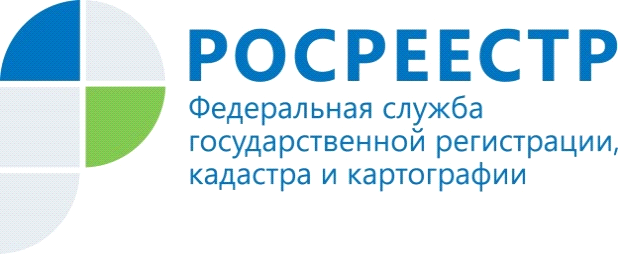 Сервис «Земля для стройки»:125 участков уже вовлечены в жилищное строительствоУправление Росреестра по Республике Алтай напоминает, что на Публичной кадастровой карте https://pkk.rosreestr.ru доступен онлайн-сервис «Земля для стройки», где отображается актуальная информация о землях, которые предлагаются для жилищного строительства.Преимущество сервиса «Земля для стройки» заключается в том, что застройщик из любого региона, в любое удобное время может посмотреть потенциально интересные участки для строительства, для этого на Публичной кадастровой карте необходимо выбрать пункт меню «Жилищное строительство». В строке поиска указать номер региона и символы: двоеточие и звездочку (пример: «04:*»). Система отобразит имеющиеся в регионе свободные земельные участки, а также сведения о них, к примеру, площадь, адрес объекта, категорию земель.«Повышение эффективности использования земель, вовлечение их в экономический оборот является одной из приоритетных задач, стоящих перед ведомством. Работа по выявлению земельных участков, использование которых возможно под жилищное строительство, проходит во всех субъектах страны, Республика Алтай не является исключением. Республиканское Управление находится в постоянном контакте с органами власти в регионе, совместно координируя и отслеживая работу в обозначенном направлении в интересах граждан и участников рынка. Благодаря проделанной работе, на практике реализованы оптимальные условия предоставления земельных участков потребителю в рамках проекта «Земля для стройки», 125 участков уже вовлечены в жилищное строительство. Управлением на постоянной основе осуществляется актуализация данных, совместно с региональной управленческой командой проводится работа по выявлению новых земельных участков и территорий для их дальнейшего вовлечения в оборот», - комментирует руководитель Управления Росреестра по Республике Алтай Лариса Вопиловская.Материал подготовлен Управлением Росреестра по Республике Алтай